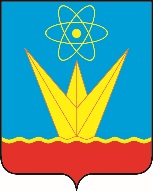 СОВЕТ ДЕПУТАТОВ ЗАТО ГОРОДА ЗЕЛЕНОГОРСКА  КРАСНОЯРСКОГО КРАЯПостоянная комиссия по местному самоуправлению и социальной политикеул. Мира, д. 15,  г. Зеленогорск, Красноярский край, 663690Телефоны: (39169) 95-136, 95-142, факс (39169) 95-142e-mail: glava@admin.zelenogorsk.ruПовестка Дата: 22.10.2018Время: 15:00					                          Место: ул. Мира 15, кабинет 412.Председатель постоянной комиссии   по местному самоуправлению и социальной политике                                                         С.М. Коржов№п/пВремяВопросы повесткиДокладчикПриглашенные123415:00О внесении изменений в Положение об оплате труда депутатов, выборных должностных лиц местного самоуправления, осуществляющих свои полномочия на постоянной основе, и муниципальных служащих, утвержденное решением Совета депутатов ЗАТО г. Зеленогорска от 30.01.2018 № 48-269рНагорнова Людмила Владимировна, начальник отдела трудовых отношений Администрации ЗАТО г. Зеленогорска15:15О создании административной комиссии в г. ЗеленогорскеКамнев Сергей Владимирович, председатель административной комиссии г. Зеленогорска 15:30О создании медицинского кабинета в КГБПОУ «Зеленогорский техникум промышленных технологий и сервиса»Родченко Сергей Петрович, директор  КГБПОУ «Зеленогорский техникум промышленных технологий и сервиса»Калашникова Татьяна Анатольевна, исполнительный директор филиала ФГБУ ФСНКЦ ФМБА России КБ-4215:45Об утверждении Положения  об Управлении образования Администрации ЗАТО г. ЗеленогорскаПарфенчикова Людмила Владимировна, руководитель Управления образования Администрации ЗАТО г. ЗеленогорскаКоваленко Лариса Васильевна, заместитель главы Администрации ЗАТО г. Зеленогорска по вопросам социальной сферы16:00Об обеспечении  в 2019 году питанием учащихся 10 классов муниципальных бюджетных общеобразовательных учреждений г. Зеленогорска, привлекаемых для прохождения учебных сборовПарфенчикова Людмила Владимировна, руководитель Управления образования Администрации ЗАТО г. ЗеленогорскаКоваленко Лариса Васильевна, заместитель главы Администрации ЗАТО г. Зеленогорска по вопросам социальной сферы16:15О ежегодных премиях победителям конкурсов педагогических работников г. ЗеленогорскаПарфенчикова Людмила Владимировна, руководитель Управления образования Администрации ЗАТО г. ЗеленогорскаКоваленко Лариса Васильевна, заместитель главы Администрации ЗАТО г. Зеленогорска по вопросам социальной сферы16:30Об установлении премий Главы ЗАТО г. Зеленогорска одаренным обучающимся муниципальных бюджетных образовательных учреждений г. ЗеленогорскаПарфенчикова Людмила Владимировна, руководитель Управления образования Администрации ЗАТО г. ЗеленогорскаКоваленко Лариса Васильевна, заместитель главы Администрации ЗАТО г. Зеленогорска по вопросам социальной сферы16:45Об обеспечении в 2019 году предоставления физиотерапевтических процедур в муниципальных бюджетных дошкольных образовательных учреждениях г. Зеленогорска, в которых созданы условия для их проведенияПарфенчикова Людмила Владимировна, руководитель Управления образования Администрации ЗАТО г. ЗеленогорскаКоваленко Лариса Васильевна, заместитель главы Администрации ЗАТО г. Зеленогорска по вопросам социальной сферы17:00О внесении изменений в решение Совета депутатов ЗАТО г. Зеленогорска от 17.12.2015 № 16-105р «Об утверждении Положения о наградах и Почетных званиях города Зеленогорска»Коржова Ирина Евгеньевна,и.о. руководителя Управления социальной защиты населения Администрации ЗАТО г. ЗеленогорскаМалышева Наталья Геннадьевна, руководитель Финансового управления Администрации ЗАТО г. Зеленогорска17:10О заключении по протесту заместителя прокурора ЗАТО г. Зеленогорска на решение Совета депутатов ЗАТО г. Зеленогорска от 25.12.2017 № 47-267р «Об утверждении Правил благоустройства территории города Зеленогорска»Родина Наталья Александровна, заместитель начальника отдела по правовой и кадровой работе Администрации ЗАТО г. ЗеленогорскаПредставитель прокурора ЗАТО г. Зеленогорска17:20О плане работы комиссии по местному самоуправлению и социальной политике на II полугодие 2018 г.Коржов Сергей Михайлович, председатель постоянной комиссии по местному самоуправлению и социальной политикеИванова Дина Александровна, заместитель  председателя постоянной комиссии по местному самоуправлению и социальной политике